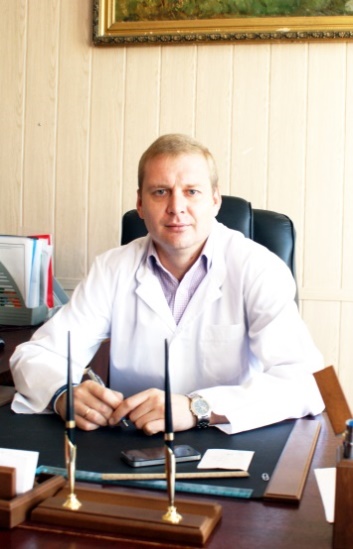 Меркулов Сергей АлексеевичГлавный врачРуководитель  рабочей группы проекта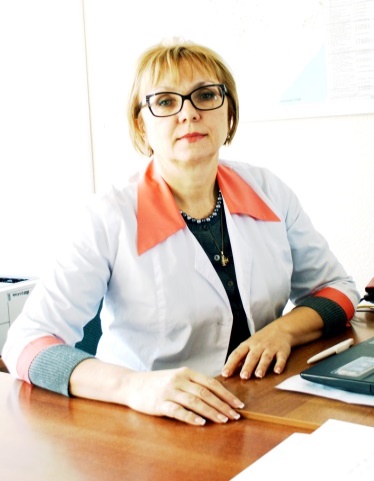 Штепо Елена ВладимировнаЗаместитель главного врача по медицинской частиАдминистратор проекта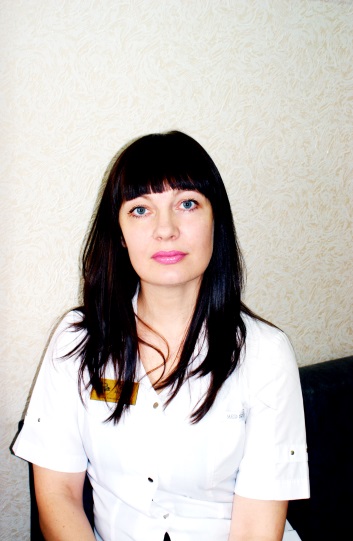 Терлянская Елена ВикторовнаГлавная медицинская сестраОтветственный за визуализацию и стандартизацию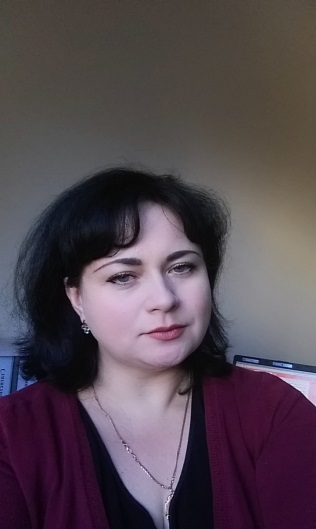 Иванова Александра ВладимировнаНачальник информационно-аналитического отделаОтветственный за информатизацию и информированиеОтветственные за улучшение процессов:Иванова Александра ВладимировнаЗаведующий кабинетом-врач по медицинской профилактике амбулаторно-поликлинического отделения № 1Ответственный за улучшение процесса «Совершенствование процесса работы кабинета доврачебного приема»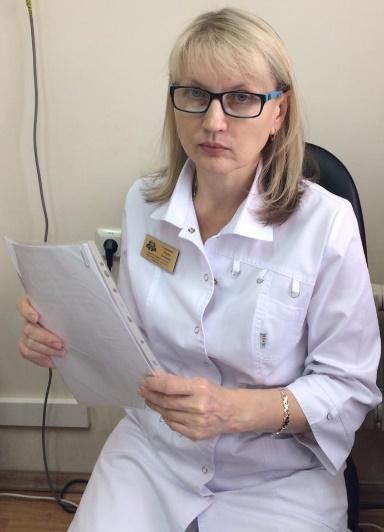 Сорокина Мария КимовнаСтаршая медицинская сестра амбулаторно-поликлинического отделения № 1Ответственный за улучшение процесса «Оптимизация процесса работы процедурного кабинета, в т.ч. процесса забора крови»Ответственный за улучшение процесса «Оптимизация системы ремонтного обслуживания оборудования и повышения его эксплуатационной готовности»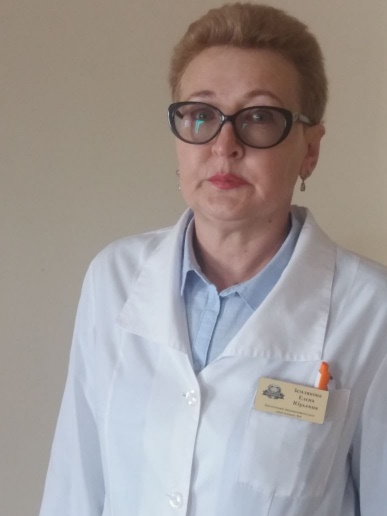 Землякова Елена ЮрьевнаЗаведующий терапевтическим отделением № 4Ответственный за улучшение процесса «Совершенствование процесса направления на диспансеризацию взрослого населения/профосмотр с приема врача-терапевта»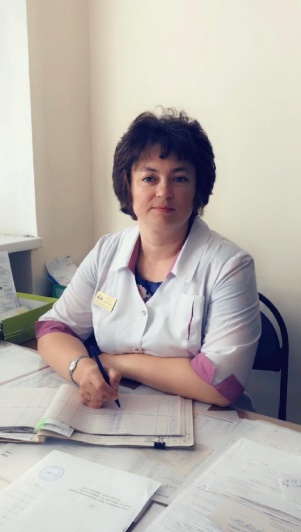 Ненашева Наталья ВасильевнаЗаведующий ОПСМСП №4Ответственный за улучшение процесса «Оптимизация процесса работы врача-инфекциониста по приему лихорадящих пациентов»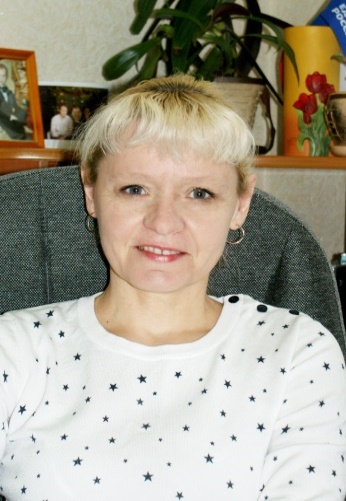 Васина Елена ВасильевнаЗаместитель главного врача по экономическим вопросамЧлен рабочей группы 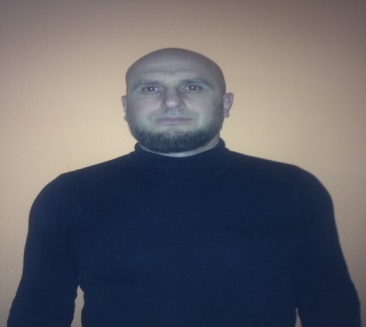 Велиев Александр АлександровичИнженерЧлен рабочей группы 